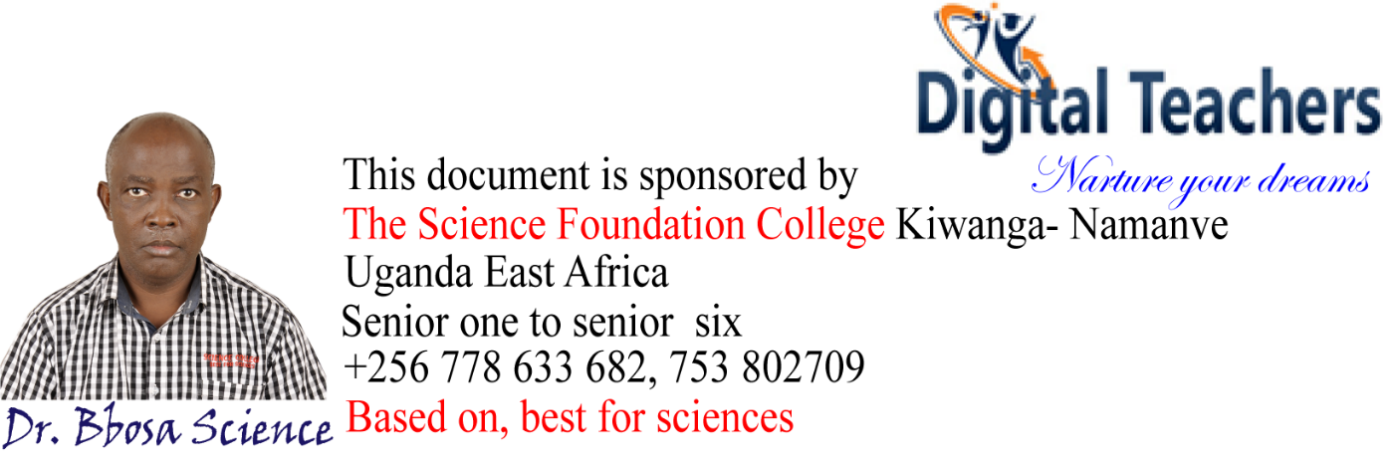 Copper and its compoundsElectron configuration of copper[Ar]4s13d10Properties of copper as a transition elementForms colored compounds; for instance Cu2+ is blueHas variable oxidation states; +1, +2, Forms complexes, e.g. Cu(NH3)42+.CuSO4 is a catalyst in preparation of hydrogen from dil. sulphuric acidTrial 1(i) Write the electron configuration of copper.	               (01mark)(ii) State properties which show copper as a d-block element. (01mark)                    Properties and uses of copperCopper has a melting point of 10830C and a density of 8.94 g cm-3. It is a tough, malleable and ductile metal with an attractive golden color. It has electrical and thermal conductivity, thus used for electric cables and calorimetres.Extraction of coppercopper pyrites, CuFeS2, copper glance, CuS, cuprite, Cu2O.Extraction of copper from pyrites1. Concentration of the ore by floatation method    The finely pulverized ore is mixed with water, containing ‘frothing’ agent (s). Air is blown into the mixture, froth is produced and the earthly material is "wetted" and sinks. The sulphide ore particles, rise to the surface in the froth and are skimmed off the surface. Anti- frothing agent  is added to break up the froth, the concentrated ore is filtered and dried. 2. Roasting The ore is then roasted in a limited supply of air to convert the iron into iron (II) oxide.2CuFeS2 (s) + 4O2 (g)  → Cu2S (s) + 3SO2 (g) + 2FeO (s)3. Addition of SiO2 to remove impuritiesSilica, SiO2, is added to the mixture and heated in the absence of air to convert the iron (II) oxide into a slag of iron (II) silicate, FeSiO3, which is poured away.FeO(s) + SiO2 →  FeSiO3(s) (slag)4. Conversion of copper sulphide to copperThe copper (I) sulphide is reduced to copper by heating in a controlled amount of air. Cu2S (s) + O2 (g)  → 2Cu (s) + SO2 (g)5. Purification of copper by electrolysisAnode: Impure copper: Cu(s) – 2e → Cu2+ (aq)Cathode; pure copper strip: Cu2+(aq) + 2e → Cu(s)Electrolyte: Copper sulphate